알피니언메디칼시스템㈜ 입사지원서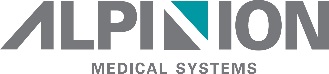 병역사항학력사항외국어공인점수외국어활용능력(상/중/하 표기)자격사항경력사항교육사항컴퓨터활용능력자기소개서위의 사항은 사실과 다름없으며, 기재 내용이 허위로 밝혀질 경우 채용이 취소될 수 있습니다. (     )지원자의 개인정보를 추천회사에 공개하는 것에 동의합니다. (      )※ 위 사항을 확인 후, ( ) 괄호 안에 O 표기를 해주시기 바랍니다. 성명한글 :                   영문 : 한글 :                   영문 : 한글 :                   영문 : 사진생년월일성별사진국적사진주소사진주소사진전화번호-휴대폰사진E-mail사진보훈여부보훈번호 : 장애여부취미/특기취미 :              특기 :         취미 :              특기 :         취미 :              특기 :         취미 :              특기 :         병역구분군별복무기간계급면제사유전공계열학력구분학교명전공재학기간소재지학점대학교전공 : 년    월 입학
년    월 졸업충북만점 : 4.50
평점 : 외국어종류외국어시험취득점수(급)취득년월외국어종류회화능력작문능력독해능력자격증명발행처취득년월자격인증번호회사명근무부서 / 담당업무연봉직위재직여부사직사유경력기간년 월 ~ 년 월총 경력년월총 경력년월총 경력년월총 경력년월총 경력년월총 경력년월총 경력년월교육기관교육기간교육내용년 월 ~ 년 월프로그램구분프로그램명기능수준(상/중/하)사용년수지원동기 및 준비사항
(필수) 최소글자수 100 최대글자수 1000 자신의 특기 및 장/단점
(필수) 최소글자수 100 최대글자수 1000입사 후 포부 및 계획
(필수) 최소글자수 100 최대글자수 1000주요경력 및 실적기술 (경력직만 해당)
(필수) 최소글자수 100 최대글자수 5000